.Intro – 32 countDorothy steps x2, syncopated weaveWalk x4, slide touch x2Step, twist, twist, coaster step, jazz box ¼ turnSwitches x3, hitch, pivot ½ turn x2Start againSaturday Nights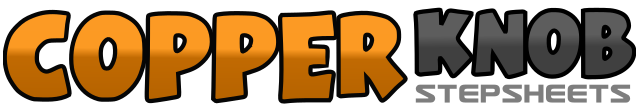 .......Count:32Wall:4Level:Improver.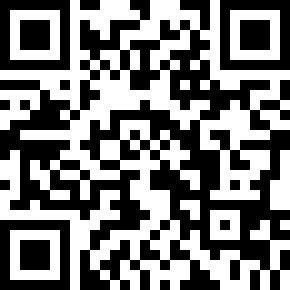 Choreographer:Fred Whitehouse (IRE) - January 2015Fred Whitehouse (IRE) - January 2015Fred Whitehouse (IRE) - January 2015Fred Whitehouse (IRE) - January 2015Fred Whitehouse (IRE) - January 2015.Music:Get Down Saturday Night - Oliver CheathamGet Down Saturday Night - Oliver CheathamGet Down Saturday Night - Oliver CheathamGet Down Saturday Night - Oliver CheathamGet Down Saturday Night - Oliver Cheatham........1,2&step RF forward diagonal, lock LF behind R, step RF to R side3,4&step LF forward diagonal, lock RF behind L, step LF to L side5,6&step RF to R side, step LF behind R, step RF to R side7&8cross LF over R, step RF to R side, step LF behind R1-4½ turn R walking R,L,R,L (6.00)5,6step RF forward R diagonal (large step), touch LF beside R7,8step LF forward L diagonal (large step), touch RF beside L1&2step RF forward (split weight), twist both heels forward, recover heels and weight onto LF3&4step RF back, close LF beside R, step RF forward5,6cross LF over R, step RF to R side7,8¼ turn L stepping LF to L side (3.00), close RF next to L1&2&touch LF to L side, close LF beside R, touch RF to R side, close RF beside L3&4touch LF to L side, hitch L knee up, place LF beside R5,6step RF forward, pivot ½ turn L placing weight on L7,8step RF forward, pivot ½ turn L placing weight on L